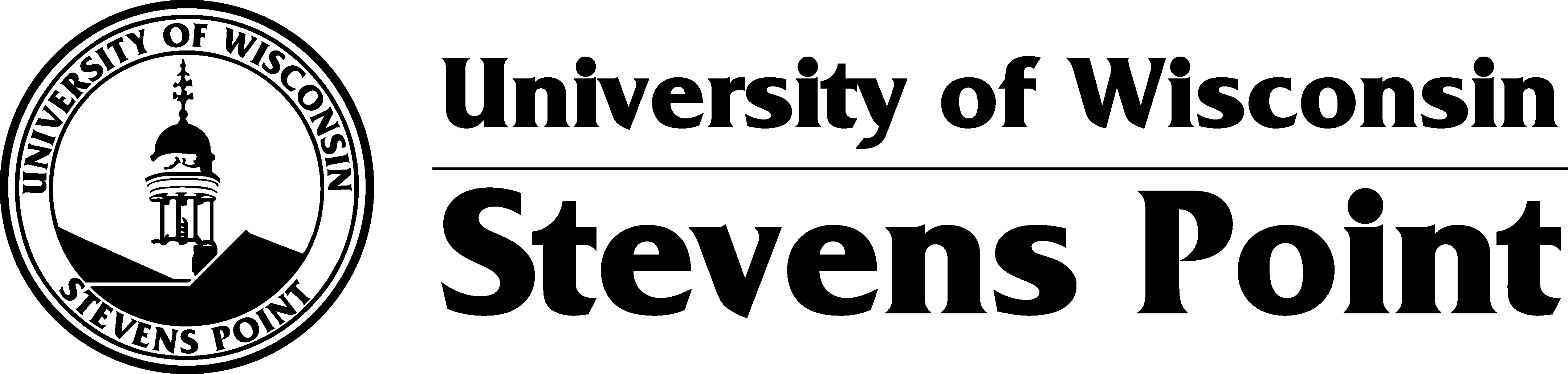 WAIVER REQUESTWAIVER REQUESTWAIVER REQUESTWAIVER REQUESTWAIVER REQUESTWAIVER REQUESTNon-Searched Hire or Rehire Form 2 of 2Non-Searched Hire or Rehire Form 2 of 2Non-Searched Hire or Rehire Form 2 of 2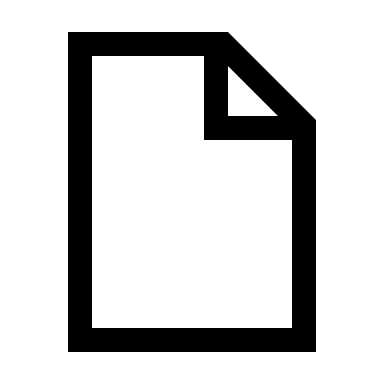 Purpose of the Form: Request waiving of an open recruitment for one of the reasons stated below. Reasons F and G require a form be completed only once. What You Will Need: The information requested below and either 1) a Recommendation for Faculty or Academic Staff Appointment if this is the first hire of the individual named below, or 2) a Continuing Appointment Form Academic Staff if this is a rehire of the same person into the same position. Purpose of the Form: Request waiving of an open recruitment for one of the reasons stated below. Reasons F and G require a form be completed only once. What You Will Need: The information requested below and either 1) a Recommendation for Faculty or Academic Staff Appointment if this is the first hire of the individual named below, or 2) a Continuing Appointment Form Academic Staff if this is a rehire of the same person into the same position. Purpose of the Form: Request waiving of an open recruitment for one of the reasons stated below. Reasons F and G require a form be completed only once. What You Will Need: The information requested below and either 1) a Recommendation for Faculty or Academic Staff Appointment if this is the first hire of the individual named below, or 2) a Continuing Appointment Form Academic Staff if this is a rehire of the same person into the same position. Purpose of the Form: Request waiving of an open recruitment for one of the reasons stated below. Reasons F and G require a form be completed only once. What You Will Need: The information requested below and either 1) a Recommendation for Faculty or Academic Staff Appointment if this is the first hire of the individual named below, or 2) a Continuing Appointment Form Academic Staff if this is a rehire of the same person into the same position. Purpose of the Form: Request waiving of an open recruitment for one of the reasons stated below. Reasons F and G require a form be completed only once. What You Will Need: The information requested below and either 1) a Recommendation for Faculty or Academic Staff Appointment if this is the first hire of the individual named below, or 2) a Continuing Appointment Form Academic Staff if this is a rehire of the same person into the same position. Purpose of the Form: Request waiving of an open recruitment for one of the reasons stated below. Reasons F and G require a form be completed only once. What You Will Need: The information requested below and either 1) a Recommendation for Faculty or Academic Staff Appointment if this is the first hire of the individual named below, or 2) a Continuing Appointment Form Academic Staff if this is a rehire of the same person into the same position. Purpose of the Form: Request waiving of an open recruitment for one of the reasons stated below. Reasons F and G require a form be completed only once. What You Will Need: The information requested below and either 1) a Recommendation for Faculty or Academic Staff Appointment if this is the first hire of the individual named below, or 2) a Continuing Appointment Form Academic Staff if this is a rehire of the same person into the same position. Purpose of the Form: Request waiving of an open recruitment for one of the reasons stated below. Reasons F and G require a form be completed only once. What You Will Need: The information requested below and either 1) a Recommendation for Faculty or Academic Staff Appointment if this is the first hire of the individual named below, or 2) a Continuing Appointment Form Academic Staff if this is a rehire of the same person into the same position. Purpose of the Form: Request waiving of an open recruitment for one of the reasons stated below. Reasons F and G require a form be completed only once. What You Will Need: The information requested below and either 1) a Recommendation for Faculty or Academic Staff Appointment if this is the first hire of the individual named below, or 2) a Continuing Appointment Form Academic Staff if this is a rehire of the same person into the same position. Purpose of the Form: Request waiving of an open recruitment for one of the reasons stated below. Reasons F and G require a form be completed only once. What You Will Need: The information requested below and either 1) a Recommendation for Faculty or Academic Staff Appointment if this is the first hire of the individual named below, or 2) a Continuing Appointment Form Academic Staff if this is a rehire of the same person into the same position. Purpose of the Form: Request waiving of an open recruitment for one of the reasons stated below. Reasons F and G require a form be completed only once. What You Will Need: The information requested below and either 1) a Recommendation for Faculty or Academic Staff Appointment if this is the first hire of the individual named below, or 2) a Continuing Appointment Form Academic Staff if this is a rehire of the same person into the same position. Purpose of the Form: Request waiving of an open recruitment for one of the reasons stated below. Reasons F and G require a form be completed only once. What You Will Need: The information requested below and either 1) a Recommendation for Faculty or Academic Staff Appointment if this is the first hire of the individual named below, or 2) a Continuing Appointment Form Academic Staff if this is a rehire of the same person into the same position. Statement of Equal Employment Opportunity: UW-Stevens Point has a firm commitment, in accordance with state and federal law and institutional policies, to providing equal opportunity in employment through non-discriminatory hiring practices. Offers of employment should be made from applicant pools developed and maintained by each college and/or administrative unit. Such pools should include up to date applicants from within and outside UWSP, and every effort should be made to ensure that these pools include systemically non-dominant populations including people of color and women.Statement of Equal Employment Opportunity: UW-Stevens Point has a firm commitment, in accordance with state and federal law and institutional policies, to providing equal opportunity in employment through non-discriminatory hiring practices. Offers of employment should be made from applicant pools developed and maintained by each college and/or administrative unit. Such pools should include up to date applicants from within and outside UWSP, and every effort should be made to ensure that these pools include systemically non-dominant populations including people of color and women.Statement of Equal Employment Opportunity: UW-Stevens Point has a firm commitment, in accordance with state and federal law and institutional policies, to providing equal opportunity in employment through non-discriminatory hiring practices. Offers of employment should be made from applicant pools developed and maintained by each college and/or administrative unit. Such pools should include up to date applicants from within and outside UWSP, and every effort should be made to ensure that these pools include systemically non-dominant populations including people of color and women.Statement of Equal Employment Opportunity: UW-Stevens Point has a firm commitment, in accordance with state and federal law and institutional policies, to providing equal opportunity in employment through non-discriminatory hiring practices. Offers of employment should be made from applicant pools developed and maintained by each college and/or administrative unit. Such pools should include up to date applicants from within and outside UWSP, and every effort should be made to ensure that these pools include systemically non-dominant populations including people of color and women.Statement of Equal Employment Opportunity: UW-Stevens Point has a firm commitment, in accordance with state and federal law and institutional policies, to providing equal opportunity in employment through non-discriminatory hiring practices. Offers of employment should be made from applicant pools developed and maintained by each college and/or administrative unit. Such pools should include up to date applicants from within and outside UWSP, and every effort should be made to ensure that these pools include systemically non-dominant populations including people of color and women.Statement of Equal Employment Opportunity: UW-Stevens Point has a firm commitment, in accordance with state and federal law and institutional policies, to providing equal opportunity in employment through non-discriminatory hiring practices. Offers of employment should be made from applicant pools developed and maintained by each college and/or administrative unit. Such pools should include up to date applicants from within and outside UWSP, and every effort should be made to ensure that these pools include systemically non-dominant populations including people of color and women.Statement of Equal Employment Opportunity: UW-Stevens Point has a firm commitment, in accordance with state and federal law and institutional policies, to providing equal opportunity in employment through non-discriminatory hiring practices. Offers of employment should be made from applicant pools developed and maintained by each college and/or administrative unit. Such pools should include up to date applicants from within and outside UWSP, and every effort should be made to ensure that these pools include systemically non-dominant populations including people of color and women.Statement of Equal Employment Opportunity: UW-Stevens Point has a firm commitment, in accordance with state and federal law and institutional policies, to providing equal opportunity in employment through non-discriminatory hiring practices. Offers of employment should be made from applicant pools developed and maintained by each college and/or administrative unit. Such pools should include up to date applicants from within and outside UWSP, and every effort should be made to ensure that these pools include systemically non-dominant populations including people of color and women.Statement of Equal Employment Opportunity: UW-Stevens Point has a firm commitment, in accordance with state and federal law and institutional policies, to providing equal opportunity in employment through non-discriminatory hiring practices. Offers of employment should be made from applicant pools developed and maintained by each college and/or administrative unit. Such pools should include up to date applicants from within and outside UWSP, and every effort should be made to ensure that these pools include systemically non-dominant populations including people of color and women.Statement of Equal Employment Opportunity: UW-Stevens Point has a firm commitment, in accordance with state and federal law and institutional policies, to providing equal opportunity in employment through non-discriminatory hiring practices. Offers of employment should be made from applicant pools developed and maintained by each college and/or administrative unit. Such pools should include up to date applicants from within and outside UWSP, and every effort should be made to ensure that these pools include systemically non-dominant populations including people of color and women.Statement of Equal Employment Opportunity: UW-Stevens Point has a firm commitment, in accordance with state and federal law and institutional policies, to providing equal opportunity in employment through non-discriminatory hiring practices. Offers of employment should be made from applicant pools developed and maintained by each college and/or administrative unit. Such pools should include up to date applicants from within and outside UWSP, and every effort should be made to ensure that these pools include systemically non-dominant populations including people of color and women.Statement of Equal Employment Opportunity: UW-Stevens Point has a firm commitment, in accordance with state and federal law and institutional policies, to providing equal opportunity in employment through non-discriminatory hiring practices. Offers of employment should be made from applicant pools developed and maintained by each college and/or administrative unit. Such pools should include up to date applicants from within and outside UWSP, and every effort should be made to ensure that these pools include systemically non-dominant populations including people of color and women.UW-Stevens Point permits waiving open recruitment only in the following instances:*Descriptions on Page 2*UW-Stevens Point permits waiving open recruitment only in the following instances:*Descriptions on Page 2*UW-Stevens Point permits waiving open recruitment only in the following instances:*Descriptions on Page 2*UW-Stevens Point permits waiving open recruitment only in the following instances:*Descriptions on Page 2*UW-Stevens Point permits waiving open recruitment only in the following instances:*Descriptions on Page 2*UW-Stevens Point permits waiving open recruitment only in the following instances:*Descriptions on Page 2*UW-Stevens Point permits waiving open recruitment only in the following instances:*Descriptions on Page 2*UW-Stevens Point permits waiving open recruitment only in the following instances:*Descriptions on Page 2*UW-Stevens Point permits waiving open recruitment only in the following instances:*Descriptions on Page 2*UW-Stevens Point permits waiving open recruitment only in the following instances:*Descriptions on Page 2*UW-Stevens Point permits waiving open recruitment only in the following instances:*Descriptions on Page 2*UW-Stevens Point permits waiving open recruitment only in the following instances:*Descriptions on Page 2*Insufficient TimeDistinguished FacultyDiversity GrantInsufficient TimeDistinguished FacultyDiversity GrantInsufficient TimeDistinguished FacultyDiversity GrantInsufficient TimeDistinguished FacultyDiversity GrantInsufficient TimeDistinguished FacultyDiversity GrantBlanketReappointment after Reduction in Force         (non-compete, on-going)Disabled Veteran (non-compete, on-going)BlanketReappointment after Reduction in Force         (non-compete, on-going)Disabled Veteran (non-compete, on-going)BlanketReappointment after Reduction in Force         (non-compete, on-going)Disabled Veteran (non-compete, on-going)BlanketReappointment after Reduction in Force         (non-compete, on-going)Disabled Veteran (non-compete, on-going)BlanketReappointment after Reduction in Force         (non-compete, on-going)Disabled Veteran (non-compete, on-going)BlanketReappointment after Reduction in Force         (non-compete, on-going)Disabled Veteran (non-compete, on-going)BlanketReappointment after Reduction in Force         (non-compete, on-going)Disabled Veteran (non-compete, on-going)Waiver RequestWaiver RequestWaiver RequestWaiver RequestWaiver RequestWaiver RequestWaiver RequestWaiver RequestWaiver RequestWaiver RequestWaiver RequestWaiver RequestWaiver ReasonPerson HiredPerson Being ReplacedPerson Being ReplacedBegin Date:End Date:End Date:College/DivisionSchool/Department/UnitSchool/Department/UnitIs this position able to work remotely?Explanation of RequestRoleRoleRoleSignaturesSignaturesSignaturesSignaturesSignaturesSignaturesDateDateDateDepartment Chair/Unit SupervisorDepartment Chair/Unit SupervisorDepartment Chair/Unit SupervisorDepartment Chair/Unit Supervisor(Assoc/Assist) Dean/Director(Assoc/Assist) Dean/Director(Assoc/Assist) Dean/Director(Assoc/Assist) Dean/DirectorChief Human Resources and Affirmative Action OfficerChief Human Resources and Affirmative Action OfficerChief Human Resources and Affirmative Action OfficerChief Human Resources and Affirmative Action OfficerChancellor/(Asst/Assoc) Vice ChancellorChancellor/(Asst/Assoc) Vice ChancellorChancellor/(Asst/Assoc) Vice ChancellorChancellor/(Asst/Assoc) Vice ChancellorWAIVER REQUESTWAIVER REQUESTNon-Searched Hire or Rehire Form 2 of 2UW-Stevens Point permits waiving open recruitment only in the following instances:UW-Stevens Point permits waiving open recruitment only in the following instances:UW-Stevens Point permits waiving open recruitment only in the following instances:UW-Stevens Point permits waiving open recruitment only in the following instances:UW-Stevens Point permits waiving open recruitment only in the following instances:Insufficient Time: There is insufficient time for a search because the necessary functions of a vacant position must be performed and/or employment will be on a temporary basis. If ongoing or repeated, a waiver cannot be granted.Distinguished Faculty: A department/unit seeks to secure a distinguished faculty or staff person on a visiting basis.Diversity: The purpose of the waiver is to achieve diversity in a department/unit, based on the department’s/unit’s capacity to recruit and temporarily hire qualified candidates who hold systemically non-dominant identities when there is underrepresentation of that identity in the department/unit’s workforce profile. Grant: The position is grant funded and person identified below is specifically named in the grantInsufficient Time: There is insufficient time for a search because the necessary functions of a vacant position must be performed and/or employment will be on a temporary basis. If ongoing or repeated, a waiver cannot be granted.Distinguished Faculty: A department/unit seeks to secure a distinguished faculty or staff person on a visiting basis.Diversity: The purpose of the waiver is to achieve diversity in a department/unit, based on the department’s/unit’s capacity to recruit and temporarily hire qualified candidates who hold systemically non-dominant identities when there is underrepresentation of that identity in the department/unit’s workforce profile. Grant: The position is grant funded and person identified below is specifically named in the grantBlanket: The waiver is needed for addressing enrollment demands (e.g. teaching supervisors).        Non-competitive On-going AppointmentsReappointment after Reduction in Force: Per UWSP Policy GEN 13 and Handbook Ch 12.09, an employee may be moved to another position regardless of being designated in layoff or non-renewal status. An employee who is or will be affected by a layoff/non-renewal may request, in accordance with the hiring authority’s requirements, to be considered for other UWSP vacancies.Disabled Veteran: Per UPS Operational Policy EEO 3, a qualified, disabled veteran may be noncompetitively appointed.Blanket: The waiver is needed for addressing enrollment demands (e.g. teaching supervisors).        Non-competitive On-going AppointmentsReappointment after Reduction in Force: Per UWSP Policy GEN 13 and Handbook Ch 12.09, an employee may be moved to another position regardless of being designated in layoff or non-renewal status. An employee who is or will be affected by a layoff/non-renewal may request, in accordance with the hiring authority’s requirements, to be considered for other UWSP vacancies.Disabled Veteran: Per UPS Operational Policy EEO 3, a qualified, disabled veteran may be noncompetitively appointed.Blanket: The waiver is needed for addressing enrollment demands (e.g. teaching supervisors).        Non-competitive On-going AppointmentsReappointment after Reduction in Force: Per UWSP Policy GEN 13 and Handbook Ch 12.09, an employee may be moved to another position regardless of being designated in layoff or non-renewal status. An employee who is or will be affected by a layoff/non-renewal may request, in accordance with the hiring authority’s requirements, to be considered for other UWSP vacancies.Disabled Veteran: Per UPS Operational Policy EEO 3, a qualified, disabled veteran may be noncompetitively appointed.